Уважаемый руководитель, Юридическая компания по недвижимости и защите прав предлагает Вам оказание следующих юридических услуг:Стоимость услуг по категории «ЖИЛИЩНОЕ ПРАВО»Стоимость услуг по категории «ГРАЖДАНСКОЕ ПРАВО»Стоимость услуг по категории «ДОЛГОВЫЕ СПОРЫ»Стоимость услуг по категории «ЗЕМЕЛЬНОЕ ПРАВО»Стоимость услуг по категории «СУДЕБНЫЙ ПРЕДСТАВИТЕЛЬ»Стоимость услуг по категории «ТЕХНОЛОГИЧЕСКОЕ ПРИСОЕДИНЕНИЕ»Стоимость услуг по категории «УСЛУГИ СНТ, КП, ДП»Стоимость услуг по категории «ЮРИДИЧЕСКИЙ АУТСОРСИНГ»ПРИМЕРЫ ПАКЕТОВ ЮРИДИЧЕСКИХ УСЛУГ В РАМКАХ ПРАВОВОГО ОБСЛУЖИВАНИЯ. ПО ЖЕЛАНИЮ КЛИЕНТА ПЕРЕЧЕНЬ МОДЖЕТ МЕНЯТЬСЯ.ТАРИФ № 1  всего 10 000 р.ТАРИФ № 2всего 15 000 р.ТАРИФ № 3ЮРИДИЧЕСКАЯ КОМПАНИЯ ПО НЕДВИЖИМОСТИ И ЗАЩИТЕ ПРАВ620088, г. Екатеринбург, ул. Цвиллинга, д. 7Ч, оф. 312Тел.: (343) 382-49-36                         http//eknzp.ru, E-mail:  eknzp@mail.ru              (ИП Салий И.С.)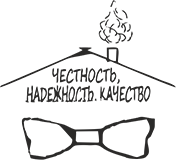 наименованиеза 1ед.Письменная консультация специалистаот 1500 р.Получение судебного приказа (до 5)5000 р.Получение судебного приказа (более 5)3000 р.Представление интересов в суде общей юрисдикции после отмены судебного приказа10000 р.Представление интересов в суде общей юрисдикции (подготовка искового заявлени/отзыва, представление интересов в суде в предварительном и(или) 1 основном судебном заседании)15000  р.Дополнительное судебное заседание в суде общей юрисдикции5000  р.Представление интересов в Арбитражном суде Свердловской области (подготовка искового заявлени/отзыва, представление интересов в суде в предварительном и(или) 1 основном судебном заседании)20000 р.Дополнительное судебное заседание в Арбитражном суде Свердловской области10000 р.Оформление прав на недвижимое имущество во внесудебном порядкеот 20000 р.Переводы квартир в нежилой фондот 200000 р.Комплексное правовое обслуживание ТСЖ, ЖСК, УКот 10000 р.наименование за 1ед.Письменная консультация специалистаот 1500 р.Представление интересов в суде общей юрисдикции (подготовка искового заявлени/отзыва, представление интересов в суде в предварительном и(или) 1 основном судебном заседании)15000 р.Дополнительное судебное заседание в суде общей юрисдикции5000 р.Представление интересов в Арбитражном суде Свердловской области (подготовка искового заявлени/отзыва, представление интересов в суде в предварительном и(или) 1 основном судебном заседании)20000 р.Дополнительное судебное заседание в Арбитражном суде Свердловской области10000 р.Правовой анализ и(или) подготовка договора2000 р.Юридическое сопровождение сделок15000 р.Оформление права собственности на недвижимое имущество во внесудебном порядке20000 р. за 1 ед.Письменная консультация специалистаот 1500 р.Представление интересов в суде общей юрисдикции (подготовка искового заявления/отзыва, представление интересов в суде в предварительном и(или) 1 основном судебном заседании)15000 р.Дополнительное судебное заседание в суде общей юрисдикции5000 р.Представление интересов в Арбитражном суде Свердловской области (подготовка искового заявления/отзыва, представление интересов в суде в предварительном и(или) 1 основном судебном заседании)20000 р.Дополнительное судебное заседание в Арбитражном суде Свердловской области10000 р.наименование за 1ед.Письменная консультация специалистаот 1500 р.Представление интересов в суде общей юрисдикции (подготовка искового заявления/отзыва, представление интересов в суде в предварительном и(или) 1 основном судебном заседании)15000 р.Дополнительное судебное заседание в суде общей юрисдикции5000 р.Представление интересов в Арбитражном суде Свердловской области (подготовка искового заявления/отзыва, представление интересов в суде в предварительном и(или) 1 основном судебном заседании)20000 р.Дополнительное судебное заседание в Арбитражном суде Свердловской области10000 р.оформление права собственности на земельные участки и иные объекты недвижимости во внесудебном порядке (дачная амнистия, приватизация и пр.)от 10000 р.наименованиеза 1ед.Письменная консультация специалистаот 1500 р.Представление интересов в суде общей юрисдикции (подготовка искового заявления/отзыва, представление интересов суде в предварительном и(или) 1 основном судебном заседании)15000 р.Дополнительное судебное заседание в суде общей юрисдикции5000 р.Представление интересов в суде общей юрисдикции в апелляционной инстанцииот 15000 р.Представление интересов в суде общей юрисдикции в кассационной инстанции25000 р.Представление интересов в Арбитражном суде Свердловской области (подготовка искового заявления/отзыва, представление интересов в суде предварительном и(или) 1 основном судебном заседании)20000 р.Дополнительное судебное заседание в Арбитражном суде Свердловской области10000 р.Представление интересов в Арбитражном суде апелляционной инстанции (17 арбитражном апелляционном суде)40000 р.Представление интересов в Арбитражном суде кассационной инстанции (Арбитражном суде Уральского округа)20000 р.наименование за 1 ед.Письменная консультация специалистаот 1500 р.Услуги по технологическому присоединению20000 р.Услуги по заключению прямых договоров с гарантирующим поставщиком/энергосбытовой организацией10000 р.наименование за 1 ед.Письменная консультация специалистаот 1500 р.Получение судебного приказа (до 5)5000 р.Получение судебного приказа (более 5)3000 р.Представление интересов в суде общей юрисдикции после отмены судебного приказа10000 р.Представление интересов в суде общей юрисдикции (подготовка искового заявления/отзыва, представление интересов в суде в предварительном и(или) 1 основном судебном заседании)15000  р.Дополнительное судебное заседание в суде общей юрисдикции5000  р.Представление интересов в Арбитражном суде Свердловской области (подготовка искового заявления/отзыва, представление интересов в суде в предварительном и(или) 1 основном судебном заседании)20000 р.Дополнительное судебное заседание в Арбитражном суде Свердловской области10000 р.Комплексное правовое обслуживание СНТ, коттеджных и дачных поселковот 10000 р.№Количество1Устные консультации специалиста по телефонудо 10 в месяц2Письменные консультацииДо 5 в месяц3Анализ и приведение внутренних актов компании в соответствии с действующим законодательством---4Составление заявлений, претензий, жалоб, ответов и пр. (в том числе по жалобам, запросам жильцов, а также исковых заявлений, заявлений в службу судебных приставов)до 5 в месяц5Представление интересов в государственных (муниципальных) органах, организациях, в отношениях с контрагентамиДо 5-ти раз в месяц6Ведение дел в судебных заседаниях в суде общей юрисдикции по взысканию задолженностиДо 1-го в месяц7Договорная работа (работа по согласованию вновь заключаемых с контрагентами Заказчика гражданских правовых и иных договоров)До 3 в месяц№Количество1Устные консультации специалиста по телефонудо 10 в месяц2Письменные консультациидо 7 в месяц3Составление и направление претензийдо 7 в месяц4Составление заявлений, претензий, жалоб, ответов и пр. (в том числе исковых заявлений, заявлений в службу судебных приставов)до 7 в месяц5Ведение дел в судебных заседаниях по любым категориям дел в судах общей юрисдикцииДо 3-х в месяц6Исполнительное производствоДо 1 в месяц7Представление интересов в государственных (муниципальных) органах, организациях, в отношениях с контрагентамиДо 7 раз в месяц8Договорная работа (работа по согласованию вновь заключаемых с контрагентами Заказчика гражданских правовых и иных договоров)До 3 в месяц№УслугиКоличество1Устные консультации специалиста по телефонуБез ограничений2Письменные консультациидо 10 в месяц3Составление и направление претензийдо 10 в месяц4Составление заявлений, претензий, жалоб, ответов и пр. (в том числе исковых заявлений, заявлений в службу судебных приставов)до 10 в месяц5Ведение дел в судебных заседаниях по любым категориям дел в судах общей юрисдикции и Арбитражном суде Свердловской области (при цене иска не более 300 000 рублей)До 5 в месяц6Исполнительное производствоДо 5 в месяц7Представление интересов в государственных (муниципальных) органах, организациях, в отношениях с контрагентамиДо 7 дел в месяц8Договорная работа (работа по согласованию вновь заключаемых с контрагентами Заказчика гражданских правовых и иных договоров)До 7 в месяц9Подготовка документов к проведению общих собранийДо 1 в квартал